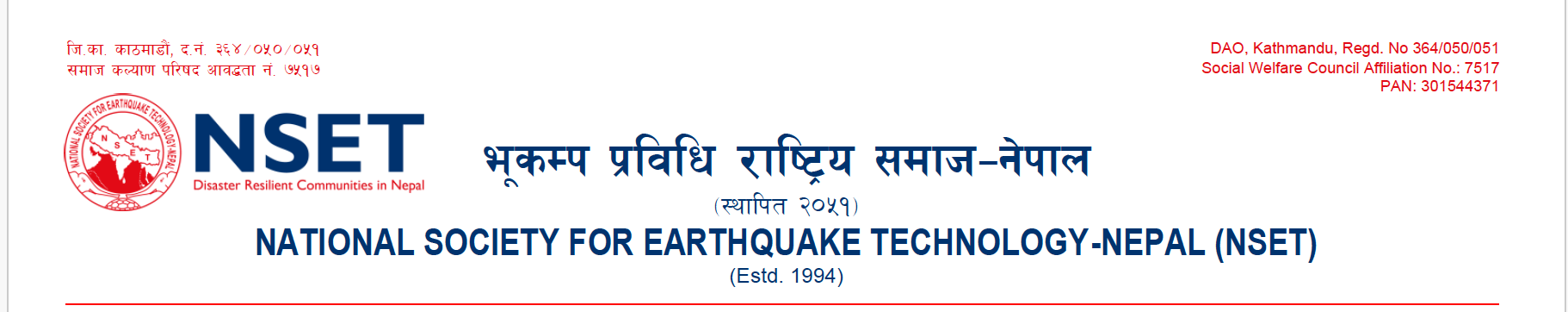 Application Form for Volunteer at NSETThank you for your interest to Volunteering at National Society for Earthquake Technology-Nepal (NSET). This application form will help us identify the team and jobs that are best suited to your experience and learning objectives. Please fill up this application form and submit to volunteer@nset.org.np . ______________________________________________________________________________________________          First Name                                          	Middle 				Last Name	Home Address:  _________________________________________________________________________________Home Phone: ___________________________ Personal Contact Number :_______________________________Personal Email:________________________________________Current Involvement at: ___________________________________________________________________________Position: ____________________________________________   Period of Current Position____________________Address:  _________________________________________________________________________________Phone: _______________________________  		Email: _________________________________________Mobile Phone (Optional):VOLUNTEER INTERESTVolunteer Request for:     Time and Duration:     Outline what you expect to learn or achieve from this Volunteering?  Why are you interested in Volunteering at NSET? __________________________________Are you Volunteering at NSET as per Memorandum of Understanding (MOU) with your organization?  □ Yes    □ No Are you Volunteering at NSET with your direct approach?                 □ Yes    □ NoIf yes, how did you know about NSET? ______________________________________________________________Are you a student?      □ Full Time	□ Part Time	□ No If student, what program are you in? ____________________________________________________________Will your Volunteering hours count towards university class credit?    □ Yes   □ NoIf so, what is the name of the course or faculty advisor: __________________________________________________Please specify the College/University degrees obtained/expected __________________________________________What is the source of support to you for Volunteering at NSET? – Self support		- Institutional support		- Scholarship   	Other (specify)_________________VOLUNTEER/INTERNSHIP EXPERIENCEList previous experiences (paid or educational) that would be helpful in working with people.  Activity					Organization			                                  Date(s)    __________________________  ___________________________________  _______________________________________________________  ___________________________________  _____________________________PUBLICATIONS (if any):__________________________________________________________________________________________________ELIGIBILITIESList any additional skills, hobbies or interests you have that might be helpful in your work: ______________________________________________________________________________________________AVAILABILITYApproximately how much time do you feel you could do Volunteering (per week/month)?  _______________________How many months would you like to do Volunteering at NSET?  ___________________________________________What is your preferred work schedule?OTHER RELEVANT INFORMATION:Have you ever been arrested or summoned into Court as a defendant in a criminal proceeding, or convicted, fined or imprisoned for the violation of any law?              □ Yes            □ NoIf yes, please give full details in a separate paper.REFERENCES Personal or professional references (Please list two persons excluding your relatives, who are familiar with your character and qualifications)EMERGENCY CONTACT INFORMATIONIndividual to be notified in case of emergency:THE ABOVE INFORMATION IS ACCURATE AND CORRECT TO THE BEST OF MY KNOWLEDGE.SIGNATURE _____________________________________________________	DATE ________________________[Your signature indicates your approval for us to check your references. The organization is not obligated to provide a placement, nor are you obligated to accept the position offered. Opportunities for volunteers and interns are provided without any regard to religion, race, national origin, age or sex. NSET is not responsible for obtaining internship visa for the international applicant.]Thank you for your interest to work with NSET and contribute for making disaster resilient communities!Academic Qualifications:Trainings/ Skills:Language Proficiency:Professional Experiences:(Check all applicable)___ Daytime___ Evenings___ Weekdays___ Weekly___ Monthly      Preferred Schedule (if known):       _____Time Commitment UndecidedReferee 1Referee 2 Name:Address:Organization / Institution:Contact Number:Email Address: Name:Address:Organization / Institution:Contact Number:Email Address:Primary ContactSecondary ContactNameRelationshipAddressContacts Email 